Тема: «СКАЗКА В     МУЗЫКЕ  П.И ЧАЙКОВСКОГО»Музыкальный руководитель МКДОУ «Детский сад с. Хумалаг» Фриева Ф.М.Звучит марш П. И. Чайковского из балета " Щелкунчик". Вход детей, перестроения.Дети садятся на стульчики.Музыкальный руководитель.Придумано кем- то просто и мудроПри встрече здороваться: " доброе утро!"Доброе утро - солнцу и птицам!Доброе утро - улыбчивым лицам!И каждый становится добрым, доверчивым.Пусть доброе утро длится до вечера!Ребята, посмотрите, как много гостей сегодня у нас. Давайте поприветствуем их песенкой.Песня. " День добрый".Музыкальный руководитель. Ребята, а вы знаете, как называют человека, который пишет картины? (Ответ.) А книги кто пишет? (Ответ.) А кто сочиняет музыку (Ответ.) Ребята, а кто изображен на этом портрете (Показывает портрет П. И. Чайковского.) Дети отвечают.Сегодня мы собрались здесь на встречу с творчеством великого русского композитора П. И. Чайковского.Для своего племянника, Володи, Петр Ильич Чайковский сочинил музыкальные пьесы, которые объединил в один альбом. Как называется этот альбом? (Ответ.)Эта музыка известна и любима во всех уголках нашей страны, а сегодня она звучит для вас. (Звучит " Сладкая греза". На фоне музыки читается стих.Тихо, тихо сядем рядомВходит музыка в наш домВ удивительном наряде,Разноцветном, расписном.Вместе с музыкой хорошейК нам приходит волшебство.Осторожней, осторожней -Не спугнуть бы нам его.Слышите? Это " Сладкая греза", сладкий сон. Со звуками этой музыки мы перенесемся в далекие времена, и, заглянем в дом Володи Давыдова.Дом большой, красивый. Все готовятся к приему гостей. К празднику Володе подарили новую лошадку. Слышите? Это Володя спешит к своей новой игрушке!(Выходит мальчик с лошадкой, читает стих.)Но! Сказали мы лошадке!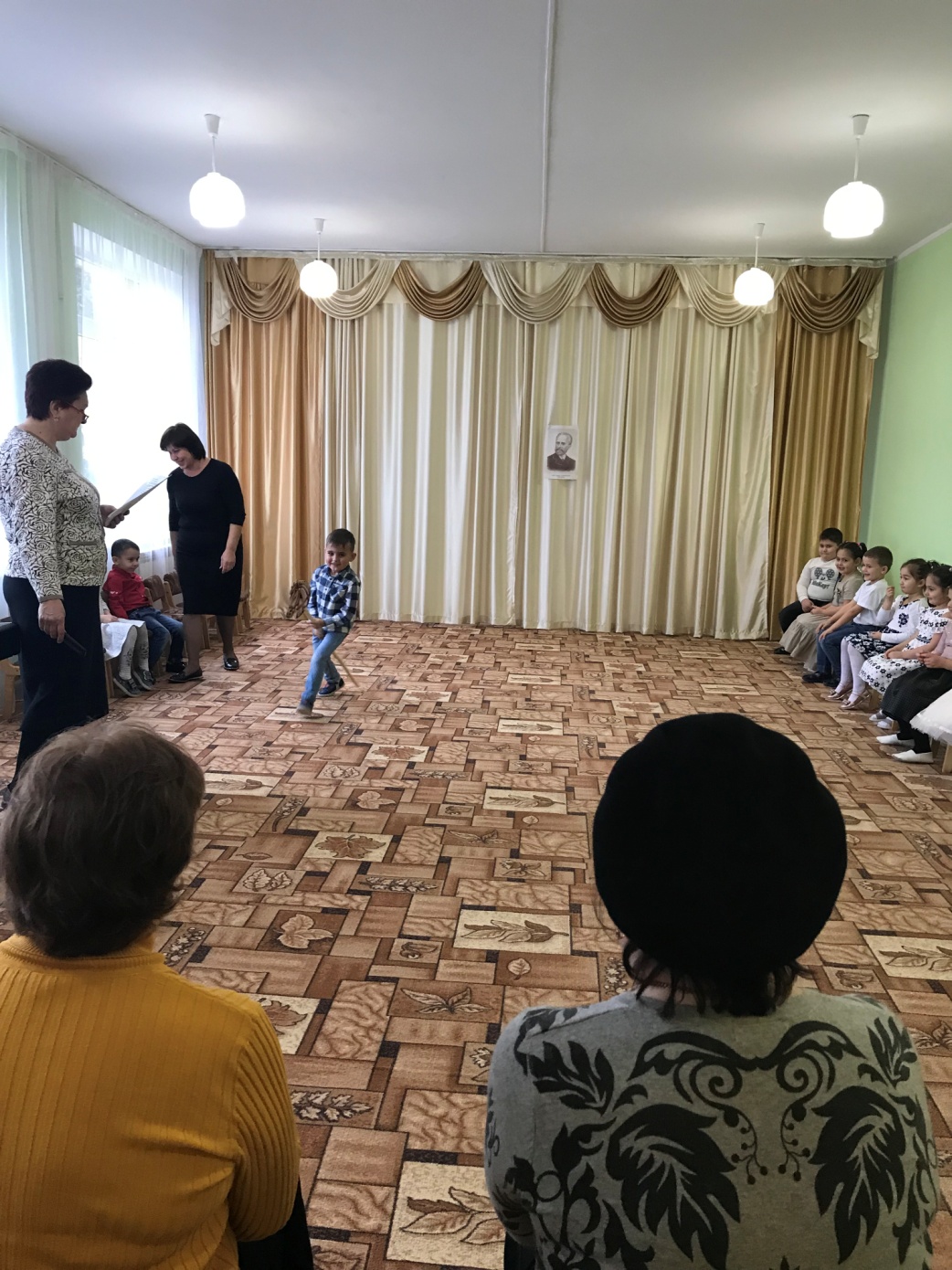 И помчались без оглядки.Вьется грива на ветру.Вот и дом. Лошадка, тпру!(Звучит пьеса " Игра в лошадки". Дети, поочередно, передавая лошадку, прямым галопом обегают зал.)Музыкальный руководитель. А еще Володе подарили большую, красивую коробку.Они в коробочке лежат,Но если их достать -Построятся за рядом ряд,Пойдут маршировать.И каждый с новеньким ружьем,Похожи, словно братики!Кто скажет, как мы их зовем?Дети. Деревянные солдатики.(Выходит мальчик с барабаном. Читает стих.)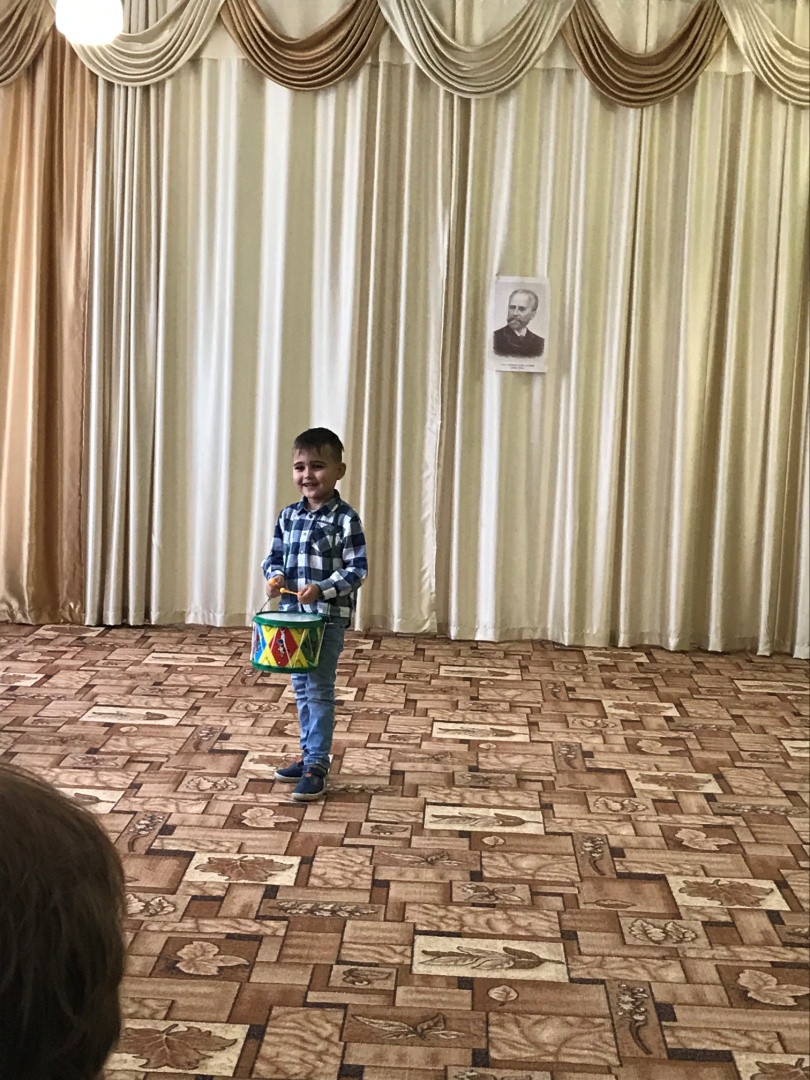 Барабанщик. Я в солдатиков играю,Их давно я собираю.Дома выстрою их в ряд,И отправлю на парад!(Звучит " Марш деревянных солдатиков ". Мальчики группы выполняют перестроения, отмечая смену частей пьесы движениями.)Музыкальный руководитель. У Володи есть сестра. Мама подарила ей новую куклу, о которой девочка мечтала. Девочки, а вы когда- нибудь ждали с нетерпением подарка? (Ответ.) Давайте, послушаем пьесу и представим себе это волнительное, радостное ожидание.(Звучит " Новая кукла ". Девочки находят выразительные движения для показа образа.)Музыкальный руководитель. Наши девочки, конечно, любят своих кукол, и, даже, учат их петь песенки.Песня " Песенка маме" муз. М. Еремеевой.Музыкальный руководитель. Наши девочки покружились, в новых кукол превратились!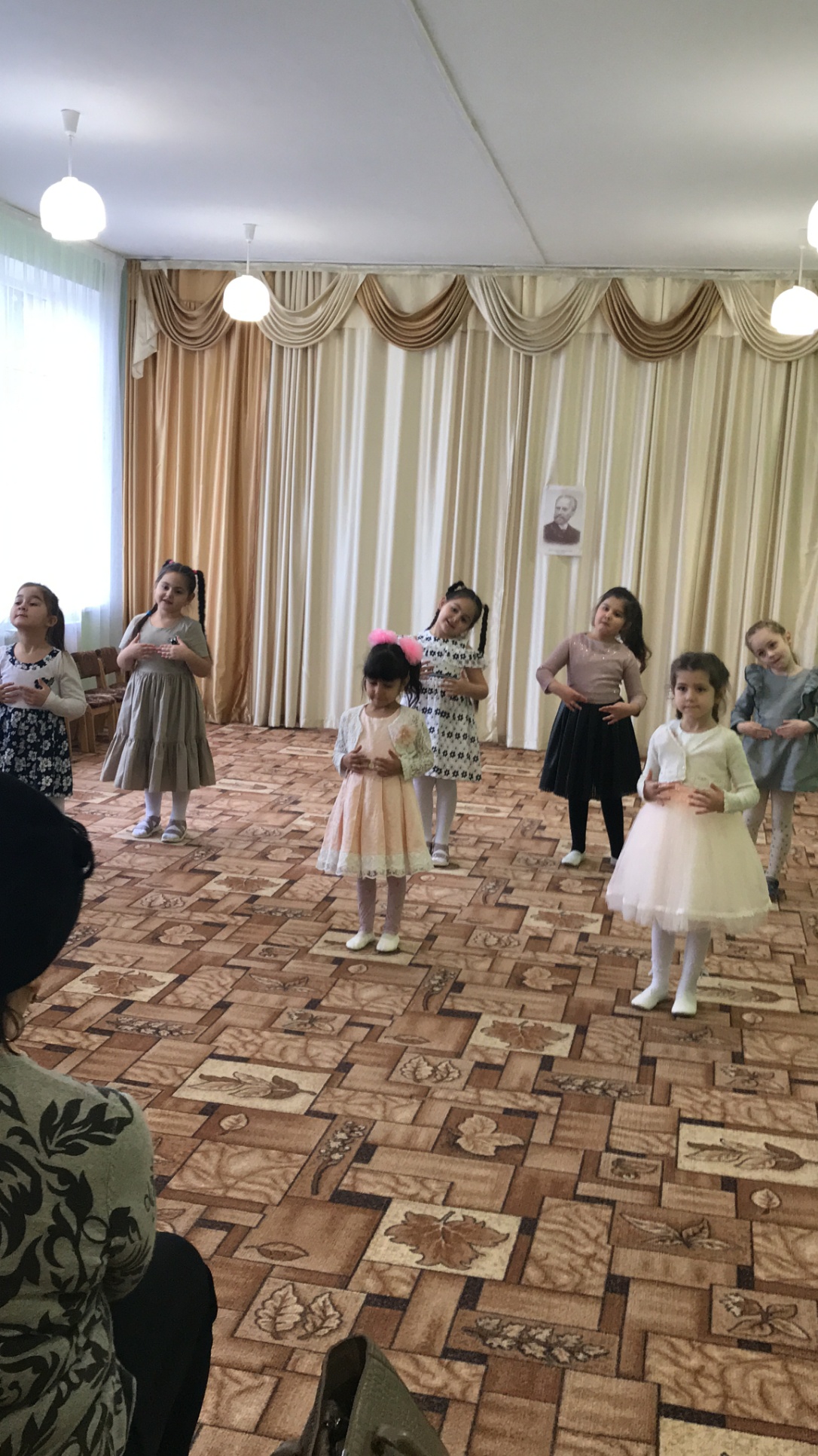 Танец кукол. Вальс - шутка Д. Шостакович.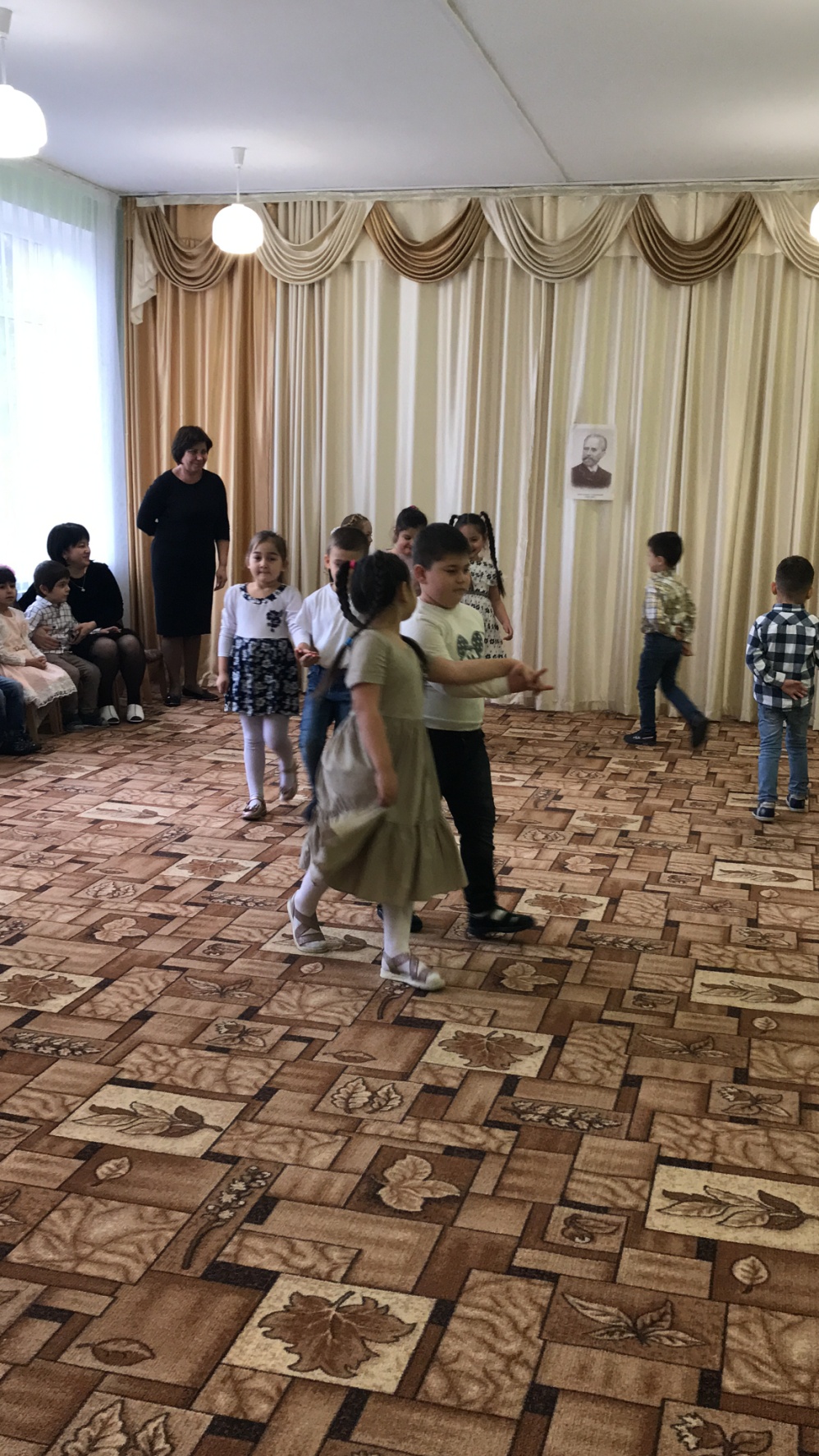 Музыкальный руководитель. Слышите? Это спешат гости.(Звучит " Старинная французская песенка ". Дети исполняют парный танец.)Музыкальный руководитель. Что это за музыка? Какой характер у этой музыки? (Ответы детей.) Какую разную музыку написал П. И. Чайковский. А без музыки можно жить? Как думаете?Дети читают поочередно стихи.1. Без музыки, без музыкиНельзя прожить никак.Не станцевать без музыкиНи польку, ни гопак.2. И в танце не покружишься,И маршем не пройдешь.3. И песенку веселуюТы в праздник не споешь!4. Пусть музыка все наполняет вокруг!Да здравствует музыка,Общий наш друг!Музыкальный руководитель. На балу царит веселье: танцы, игры, смех!Музыкальная игра " Выбирай друга. "( 3- 4 раза.)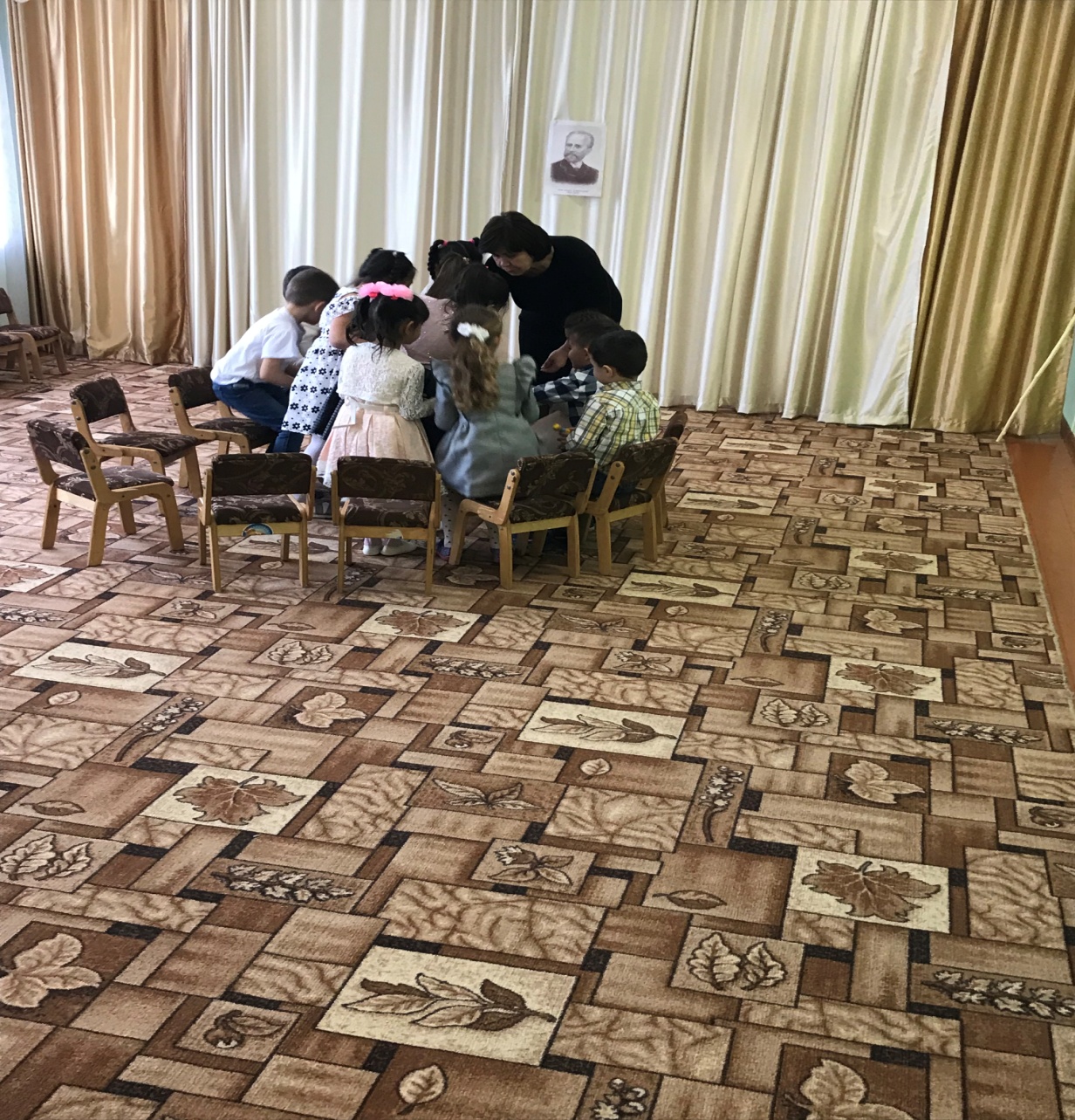 Ребенок. Как быстро время пробежало,Нам расставаться очень жаль.Мы танцевали, мы игралиИ вот, закончился наш бал.Музыкальный руководительОпущен занавес и сцена опустела,Лишь слышен шорох отъезжающих саней,Звучит вечерняя молитва тихо,Уходит в ночь мир сказочных теней.(Музыкальный руководитель исполняет" Хор", поет молитву.)эАНАЛИЗ ЗАНЯТИЯ.Занятие проводилось в музыкальном зале в первой половине дня с детьми среднего дошкольного возраста. На занятии присутствовали: двадцать один ребенок, воспитатель группы, музыкальный руководитель и музыкальныеруководители дошкольных учреждений города.Тип музыкального занятия: тематическое, доминантовое.При планировании открытого занятия я постаралась учесть индивидуальные особенности и возможности детей. Старалась показать культуру слушания классической музыки, образного ее представления, отгадывание образов.Поставленные задачи соответствуют уровню музыкального и возрастного развития детей, их знаниям, умениям и навыкам.Для решения поставленных задач мною использовались различные методы и приемы:Словесно - иллюстративный: объяснение и показ музыкальных пьес в сочетании с художественными иллюстрациями.Прием активного слушания музыки: игра детей в шумовом оркестре на ДМИ, где ребята отмечали метр, сильную долю.Прием анализа услышанного произведения: дети могут охарактеризовать пьесу в целом (жалобная, мечтательная, колючая).Метод контрастного сопоставления музыкальных произведений.Игровой прием: для активизации внимания детей, эмоциональной отзывчивости, активизации творческих проявлений.